СПЕЦИАЛЬНАЯ ОЦЕНКА УСЛОВИЙ ТРУДА В 2017 ГОДУПлановая спецоценка. В самые кратчайшие сроки нужно провести спецоценку «вредных» рабочих мест. Речь о рабочих местах, по которым, во-первых, досрочно назначается трудовая пенсия по старости. Во-вторых, если работающим на них сотрудникам положены гарантии и компенсации за работу с вредными или опасными условиями труда. Спецоценку этих рабочих мест можно отложить, только если организация меньше пяти лет назад провела по ним аттестацию (ч. 4 ст. 27, п. 3 ч. 6 ст. 10 Федерального закона от 28 декабря 2013 г. № 426-ФЗ). Все остальные рабочие места можно оценивать постепенно. Главное успеть до 31 декабря 2018 года (ч. 6 ст. 27 Закона № 426-ФЗ). А рабочие  места  сотрудников,  которые  трудятся  на дому или дистанционно, оценивать вообще не надо (ч. 3 ст. 3 Закона № 426-ФЗ).
Внеплановая спецоценка. Внеплановую спецоценку проводят (ст. 17 Закона № 426-ФЗ) в следующих случаях: – ввод в эксплуатацию вновь организованных рабочих мест;– изменение технологического процесса, замена производственного оборудования, которые способны оказать влияние на уровень воздействия вредных и (или) опасных производственных факторов на работников;– получение работодателем предписания государственного инспектора труда о проведении внеплановой специальной оценки условий труда в связи с выявленными нарушениями требований Закона № 426-ФЗ;– изменение состава применяемых материалов и (или) сырья, способных оказать влияние на уровень воздействия вредных и (или) опасных производственных факторов на работников;
– изменение применяемых средств индивидуальной и коллективной защиты, способное оказать влияние на уровень воздействия вредных и (или) опасных производственных факторов на работников;
– произошедший на рабочем месте несчастный случай на производстве (за исключением несчастного случая на производстве, произошедшего по вине третьих лиц) или выявленное профессиональное заболевание, причинами которых явилось воздействие на работника вредных и (или) опасных производственных факторов;
– наличие мотивированных предложений выборных органов первичных профсоюзных  организаций   или    иного   представительного   органа    работников   о  проведении   внеплановой специальной оценки условий труда.В первых двух случаях на спецоценку есть 12 месяцев, в остальных — шесть месяцев. Срок отчитывается с даты наступления этих случаев. Создание комиссии для проведения СОУТ. Для организации и проведения специальной оценки условий труда работодатель образует специальную  комиссию  и  утверждает  график  проведения  специальной  оценки  условий  труда.В комиссию должны войти:
– представители работодателя, в том числе специалист по охране труда. Помимо специалистов по охране труда в состав комиссии могут быть включены руководители структурных подразделений, кадровые специалисты, медицинские работники;
– представители выборного органа первичной профсоюзной организации или иного представительного органа сотрудников (при наличии).
На малых предприятиях в качестве представителей от работодателя в состав комиссии должны быть включены:
– руководитель организации или индивидуальный предприниматель лично;
–  другие полномочные представители работодателя, в том числе специалист по охране труда.Возможно, что в организации штатный специалист отсутствует. Тогда в комиссию включают представителя организации или эксперта, который занимается вопросами охраны труда по гражданско-правовому договору. Возглавляет комиссию руководитель организации или его представитель.       Конкретный       состав       и     порядок    деятельности     комиссии     директор организации утверждает приказом.
Рабочие места для спецоценки.Аналогичные рабочие места.Перечень рабочих мест, на которых будет проведена специальная оценка условий труда в 2017 году (в том числе аналогичные рабочие места), определяет комиссия (ст. 16 Закона № 426-ФЗ). Аналогичными признают рабочие места, которые одновременно имеют следующие признаки (ст. 9 Закона № 426-ФЗ):
– одинаковое расположение объектов (производственного оборудования, транспортных средств и т. п.) на рабочем месте;
– использование однотипных систем вентиляции, кондиционирования воздуха, отопления и освещения;
– работа в одном или нескольких однотипных помещениях;
– использование однотипного производственного оборудования, инструментов, приспособлений, материалов и сырья;
– выполнение одних и тех же профессиональных обязанностей при ведении однотипного технологического процесса в одинаковом режиме работы;
– профессии или должности одного наименования;
– одинаковая обеспеченность средствами индивидуальной защиты.При выявлении аналогичных рабочих мест специальную оценку условий труда достаточно провести в отношении 20 процентов от общего числа таких рабочих мест, но не менее чем двух, а затем результаты оценки распространить на все выявленные аналогичные рабочие места. На аналогичные рабочие места заполняют одну карту специальной оценки условий труда и разрабатывают единый перечень мероприятий по улучшению условий и охраны труда сотрудников. 
Если в ходе проведения специальной оценки выявят хотя бы одно рабочее место, которое не соответствует признакам аналогичности, из числа рабочих мест, ранее признанных аналогичными, то спецоценку проводят на всех рабочих местах, признанных ранее аналогичными.Эксперты каких организаций могут проводить в 2017 году.Проводить специальную оценку своими силами нельзя. Обязательно нанимать по гражданско-правовому договору стороннюю организацию. Причем она должна быть независимой по отношению к вашей организации. В частности, спецоценку не может проводить дочернее предприятие или если сотрудники вашей организации и оценочной организации являются близкими родственниками. 
Организации, которые ранее были аккредитованы в качестве организаций, оказывающих услуги по аттестации рабочих мест, вправе проводить специальную оценку условий труда до истечения срока действия имеющихся у них аттестатов аккредитации испытательных лабораторий и центров, но не позднее чем до 31 декабря 2018 года включительно. Посмотреть список предприятий, которые могли проводить аттестацию, можно на официальном сайте Минтруда России (rao.rosmintrud.ru). Требования же к оценочным организациям перечислены в статье 19 Закона № 426-ФЗ: – в уставных документах организации в качестве основного вида деятельности или одного из видов ее деятельности должно быть указано проведение специальной оценки условий труда;
– в организации не менее пяти экспертов, имеющих сертификат на право выполнения работ по специальной оценке условий труда, в том числе не менее одного эксперта, имеющего высшее образование по специальности «Общая гигиена», «Гигиена труда»  или «Санитарно-гигиенические лабораторные исследования»;
– организация и эксперты должны занесены в специальный реестр;
– есть  испытательная  лаборатория (центр),  которая  аккредитована  на проведение  исследований (испытаний) и измерений вредных и (или) опасных факторов производственной среды и трудового процесса.В качестве экспертов в организации, которая проводит специальную оценку условий труда, допускают лиц, прошедших аттестацию на право выполнения работ по спецоценке и имеющих сертификат эксперта. Чтобы получить сертификат эксперта, необходимо иметь:– высшее образование;
– дополнительное профессиональное образование, программа которого предусматривает изучение вопросов оценки условий труда в объеме не менее чем 72 часа;
– опыт практической работы в области оценки условий труда, в том числе в области аттестации рабочих мест по условиям труда не менее трех лет.
Правила проведения СОУТ в 2017 году.Специальную оценку условий труда проводят в соответствии с методикой, изложенной в приказе Минтруда России от 24 января 2014 г. № 33н. К некоторым рабочим местам применяют особый порядок проведения оценки (Перечень утвержден постановлением Правительства РФ от 14 апреля 2014 г. № 290).При проведении специальной оценки условий труда эксперты организации, которая проводит оценку, сопоставляют и устанавливают совпадения имеющихся на рабочих местах факторов производственной среды и трудового процесса с факторами производственной среды и трудового процесса, предусмотренными классификатором вредных и (или) опасных производственных факторов. Если вредные и (или) опасные производственные факторы на рабочем месте идентифицированы,   комиссия   принимает   решение  о  проведении  исследований (испытаний) и измерений данных факторов. Исследования (испытания) и измерения фактических значений вредных и (или) опасных производственных факторов осуществляют испытательная лаборатория (центр), эксперты и иные работники организации, которая проводит специальную оценку условий труда. При этом методы исследований и методики, методы измерений вредных и (или) опасных производственных факторов, состав экспертов и иных работников, проводящих данные исследования и измерения, организация, проводящая специальную оценку условий труда, определяет самостоятельно. 
Результаты проведенных исследований (испытаний) и измерений вредных и (или) опасных производственных факторов оформляют протоколами в отношении каждого из этих вредных и (или) опасных производственных факторов, подвергнутых исследованиям (испытаниям) и измерениям.
По результатам проведения исследований и измерений эксперт относит условия труда на рабочих местах по степени вредности и (или) опасности к классам (подклассам) условий труда. 
Условия труда по степени вредности и опасности подразделяют на четыре класса:1-й класс – оптимальные условия труда. К нему относят условия труда, при которых воздействие на сотрудника вредных и (или) опасных производственных факторов отсутствует или уровни воздействия которых не превышают уровни, установленные нормативами условий труда и принятые   в   качестве   безопасных   для   человека,   и   создаются предпосылки для поддержания высокого уровня работоспособности сотрудника.2-й класс – допустимые условия труда. Это такие условия, при которых на сотрудника воздействуют вредные и (или) опасные производственные факторы, уровни воздействия которых не превышают уровни, установленные нормативами условий труда, а измененное функциональное состояние организма работника  восстанавливается  во  время  регламентированного  отдыха или к началу следующего рабочего дня (смены).
3-й класс – вредные условия труда. Сюда относят такие условия труда, при которых уровни воздействия       вредных       и  (или)  опасных  производственных  факторов  превышают   уровни, установленные нормативами условий труда.4-й класс – опасные условия труда. Речь идет об условиях труда, при которых на сотрудника воздействуют вредные и (или) опасные производственные факторы, уровни воздействия которых в течение всего рабочего дня (смены) или его части способны создать угрозу жизни работника, а последствия   воздействия   данных   факторов   обусловливают   высокий   риск   развития острого профзаболевания в период трудовой деятельности.
В 3-м классе вредных условий выделяют следующие подклассы:Подкласс 3.1 – вредные условия труда 1-й степени. Сюда входят условия труда, при которых на сотрудника воздействуют вредные и (или) опасные производственные факторы, после воздействия которых измененное функциональное состояние организма работника восстанавливается, как правило, при более длительном, чем до начала следующего рабочего дня (смены), прекращении воздействия данных факторов и увеличивается риск повреждения здоровья.
Подкласс 3.2 – вредные условия труда 2-й степени. К нему относят условия труда, при которых на сотрудника воздействуют вредные и (или) опасные производственные факторы, уровни воздействия которых способны вызвать стойкие функциональные изменения в организме работника, приводящие к появлению и развитию начальных форм профзаболеваний или профзаболеваний легкой степени тяжести (без потери профессиональной трудоспособности), возникающих после продолжительной работы в таких условиях: 15 и более лет.
Подкласс 3.3 – вредные условия труда 3-й степени. Сюда входят условия труда, при которых на сотрудника воздействуют вредные и (или) опасные производственные факторы, уровни воздействия которых способны вызвать стойкие функциональные изменения в организме работника, приводящие к появлению и развитию профзаболеваний легкой и средней степени тяжести (с потерей профессиональной трудоспособности) в период трудовой деятельности.
Подкласс 3.4 – вредные условия труда 4-й степени. К нему относят условия труда, при которых на сотрудника воздействуют вредные и (или) опасные производственные факторы, уровни воздействия которых способны привести к появлению и развитию тяжелых форм профзаболеваний (с потерей общей трудоспособности) в период трудовой деятельности.Оформление результатов СОУТ в 2017 году.Отчет о проведении спецоценки. Организация,  которая   проводила   специальную   оценку    условий   труда,  составляет отчет о ее проведении, в который включает:
– сведения об организации, которая проводила спецоценку, с приложением копий документов, подтверждающих ее соответствие установленным требованиям;
– перечень рабочих мест, на которых проводилась оценка, с указанием вредных и (или) опасных производственных факторов, которые идентифицированы на данных рабочих местах;
– карты специальной оценки условий труда, содержащие сведения об установленном классе и подклассе условий труда на конкретных рабочих местах;
– протоколы проведения исследований (испытаний) и измерений идентифицированных вредных и (или) опасных производственных факторов;
– протоколы оценки эффективности средств индивидуальной защиты;
– сводная ведомость специальной оценки условий труда;
– перечень мероприятий по улучшению условий и охраны труда работников, на рабочих местах которых проводилась оценка;
– заключения эксперта организации, проводящей специальную оценку условий труда. 
В отношении рабочих мест, на которых вредные или опасные производственные факторы не идентифицированы, в отчете указывают:
– сведения об организации, которая проводила спецоценку, с приложением копий документов, подтверждающих ее соответствие установленным требованиям;
– перечень рабочих мест, на которых проводилась оценка, с указанием вредных и опасных производственных факторов, которые идентифицированы на данных рабочих местах;
– заключения эксперта организации, проводящей специальную оценку условий труда. Форма отчета о проведении специальной оценки условий труда и инструкция по его заполнению приведены в приказе Минтруда России от 24 января 2014 г. № 33н. 
Отчет о проведенной оценке подписывают все члены комиссии и утверждает председатель. Каждый член комиссии, не согласный с результатами проведения оценки, имеет право изложить в письменной форме мотивированное особое мнение, которое прилагают к этому отчету.
С результатами проведенной оценки работодатель обязан ознакомить сотрудников, в отношении рабочих мест которых проводилась специальная оценка условий труда в 2017 году. Сделать это нужно под подпись в течение 30 календарных дней с даты утверждения отчета. В указанный срок не включают периоды временной нетрудоспособности, отпуска, командировки и междувахтового отдыха работника.Информация о спецоценке на сайте работодателя.Сводную информацию о результатах проведенной оценки нужно разместить на официальном сайте в Интернете. Размещать данные следует с учетом требований законодательства о персональных данных и государственной или иной охраняемой законом тайне. То есть опубликовать требуется не полный отчет, а только сведения в части установленных на рабочих местах классов и подклассов условий труда, а также перечень запланированных мероприятий по улучшению  условий  и  охраны  труда.  Разместить  сведения  нужно  в  течение  30  календарных дней с даты утверждения итогового отчета о результатах оценки. 
Разногласия по вопросам проведения специальной оценки условий труда, в том числе несогласие сотрудника с ее результатами, а также жалобы работодателя на действия или бездействие организации, которая проводила оценку, рассматривают трудовые инспекции. При этом их решения могут быть обжалованы в судебном порядке. Работодатель или сотрудник, профсоюз либо иной представительный орган работников вправе обжаловать результаты проведения спецоценки и в обход трудовой инспекции, сразу направив свои претензии в суд. Также в случае несогласия с результатами спецоценки можно обратиться в Минтруд России для проведения экспертизы качества оценки условий труда (ст. 26 Закона № 426-ФЗ).Когда подаётся декларация соответствия условий труда по СОУТ.Организация, которая проводила специальную оценку условий труда, обязана результаты ее проведения, в том числе в отношении рабочих мест, условия труда на которых подлежат декларированию, передать в Роструд (ст. 18, п. 3 ст. 28 Закона № 426-ФЗ). 
Организация-работодатель подает в трудовую инспекцию по месту своего нахождения декларацию соответствия условий труда государственным нормативным требованиям охраны труда. Правда, только в том случае, если специальная оценка условий труда в 2017 году не выявила вредных или опасных факторов или подтвердила, что условия труда оптимальные или допустимые. Форма  и порядок  подачи такой декларации утверждены приказом Минтруда Россииот 7 февраля 2014 г. № 80н. Декларацию  надо  подать  не позднее  чем  через  30  рабочих  дней с  даты  утверждения  отчета о спецоценке. Если организация не уложится в срок или вообще не сдаст декларацию, возможен штраф от 60 000 до 80 000 руб., штраф для директора — от 5000 руб. до 10 000 руб. (ст. 5.27.1 КоАП РФ).Декларация соответствия действительна в течение пяти лет со дня утверждения отчета о проведении специальной оценки условий труда. Но если в период действия декларации с сотрудником, занятым на рабочем месте, в отношении которого принята данная декларация, произошел несчастный случай на производстве не по вине третьих лиц или у него выявлено профзаболевание, причиной которого явилось воздействие на сотрудника вредных и (или) опасных производственных факторов, в отношении такого рабочего места данная декларация прекращает свое действие и организация должна провести внеплановую СОУТ. 
Решение о прекращении действия декларации соответствия нормативным требованиям охраны труда принимает трудовая инспекция по местонахождению организации. Запись о таком решении вносят в специальный реестр деклараций не позднее 10 календарных дней с момента наступления несчастного случая на рабочем месте или выявления профзаболевания с учетом вышеназванных условий.
По истечении срока действия декларации и в случае отсутствия в период ее действия несчастных случаев и профзаболеваний срок ее действия считается продленным на следующие пять лет (ст. 11 Закона № 426-ФЗ).Как использовать результаты специальной оценки условий труда. Результаты проведения специальной оценки условий труда могут применяться для целей, указанных в статье 7 Закона № 426-ФЗ. Это следующие мероприятия: – разработка и реализации мероприятий, направленных на улучшение условий труда работников;
– информирование работников об условиях труда на рабочих местах, о существующем риске повреждения их здоровья, о мерах по защите от воздействия вредных и (или) опасных производственных факторов и о полагающихся работникам, занятым на работах с вредными и (или) опасными условиями труда, гарантиях и компенсациях;– обеспечение работников средствами индивидуальной защиты, а также оснащение рабочих мест средствами коллективной защиты;
– контроль за состоянием условий труда на рабочих местах;
– организация обязательных предварительных (при поступлении на работу) и периодических (в течение трудовой деятельности) медицинских осмотров работников;
– установление работникам предусмотренных Трудовым кодексом РФ гарантий и компенсаций;
– установление дополнительного тарифа страховых взносов в ПФР с учетом класса (подкласса) условий труда на рабочем месте;
– расчет скидок (надбавок) к страховому тарифу на обязательное социальное страхование от несчастных случаев на производстве и профзаболеваний;
– обоснование финансирования мероприятий по улучшению условий и охраны труда, в том числе за счет средств на обязательное социальное страхование от несчастных случаев на производстве и профзаболеваний;
– подготовка статистической отчетности об условиях труда;
– решение вопроса о связи возникших у работников заболеваний с воздействием на работников на их рабочих местах вредных и (или) опасных производственных факторов, а также расследования несчастных случаев на производстве и профессиональных заболеваний;
– рассмотрение и урегулирование разногласий, связанных с обеспечением безопасных условий труда, между работниками и работодателем и (или) их представителями;
– определение в случаях, установленных федеральными законами и иными нормативными правовыми актами Российской Федерации, и с учетом государственных нормативных требований охраны труда видов санитарно-бытового обслуживания и медицинского обеспечения работников, их объема и условий их предоставления;
– принятие решения об установлении предусмотренных трудовым законодательством ограничений для отдельных категорий работников;
– оценка уровней профессиональных рисков;
– иные цели, предусмотренные федеральными законами и иными нормативными правовыми актами Российской Федерации.
Как за счёт специальной оценки условий труда снизит расходы. Организация, в которой проведена специальная оценка условий труда, может сэкономить дополнительные взносы в Пенсионный фонд и взносы на травматизм. 
Как уменьшить дополнительные взносы в ПФР. Дополнительные тарифы по взносам на обязательное пенсионное страхование у организаций, которые не провели спецоценку и аттестацию рабочих мест, выше. Имеются в виду взносы, которые надо начислять на выплаты работникам с вредными профессиями из списков 1 и 2 (утв. постановлением Кабинета Министров СССР от 26 января 1991 г. № 10). Тарифы составляют 9 и 6 процентов (ч. 1, 2 ст. 58.3 Федерального закона от 24 июля 2009 г. № 212-ФЗ).
Для организаций, которые провели спецоценку, установлены дифференцированные тарифы – от 2 до 8 процентов. А с выплат сотрудникам с допустимыми и оптимальными условиями труда дополнительные взносы в ПФР платить не надо. Все тарифы для организаций, у которых есть результаты спецоценки, можно посмотреть в таблице ниже.

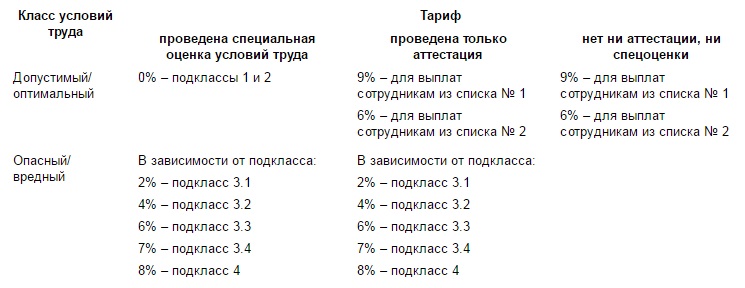 Организациям, у которых есть результаты аттестации, тоже выгодно провести спецоценку. С выплат сотрудникам на вредных и опасных работах такие организации вправе платить взносы по дифференцированным тарифам. Но если условия труда допустимые или оптимальные, чиновники требуют применять повышенный тариф — 6 или 9 процентов (письмо ПФР от 12 февраля 2014 г. № НП-30-26/1707).   В   то   время как при таких же условиях, но со спецоценкой организации вправе вообще не платить дополнительные взносы.Как уменьшить взносы на травматизм. От безопасности условий труда зависит скидка к тарифу взносов от несчастных случаев на производстве. Максимальный размер скидки составляет 40 процентов от общего тарифа, установленного ФСС РФ для организации (п. 2 Правил, утв. постановлением Правительства РФ от 30 мая 2012 г. № 524). Но на скидку могут рассчитывать только   те   организации,   у   которых   есть   действующие результаты аттестации рабочих мест или которые провели спецоценку.
Обращаться за скидкой на следующий год надо во втором   полугодии   текущего года.  К этому   моменту   у   вас  на   руках   должны  быть  результаты спецоценки.  
Кроме того, в счет взносов на травматизм можно зачесть расходы на спецоценку (п. 2 Правил, утв. приказом   Минтруда  России от 10 декабря 2012 г.  № 580н).   Зачесть   можно до 20 процентов от суммы   взносов,   начисленных  за  предыдущий год.  Или за три предшествующих года, если численность работников организации меньше 100 человек и в течение двух прошлых лет она не получала из ФСС РФ  средства  на   финансирование  мероприятий  по  улучшению  условий  труда.  Чтобы ФСС РФ разрешил  зачесть  расходы н а спецоценку  в счет взносов на травматизм, надо подать заявление в фонд. Крайний срок – 1 августа.
Сокращение расходов на персонал.Организация должна платить работникам надбавки за вредные условия труда, выдавать молоко, заменять его деньгами и т.д. Но если спецоценка покажет, что в действительности на рабочем месте оптимальные или допустимые условия труда, то все эти гарантии и компенсации можно отменить. Например, если о денежной компенсации за молоко издавался приказ, то надо издать еще один – о том, что работникам на такой-то должности молоко больше не положено. Если условие о надбавках было включено в трудовой договор, то надо заключить дополнительное соглашение к нему.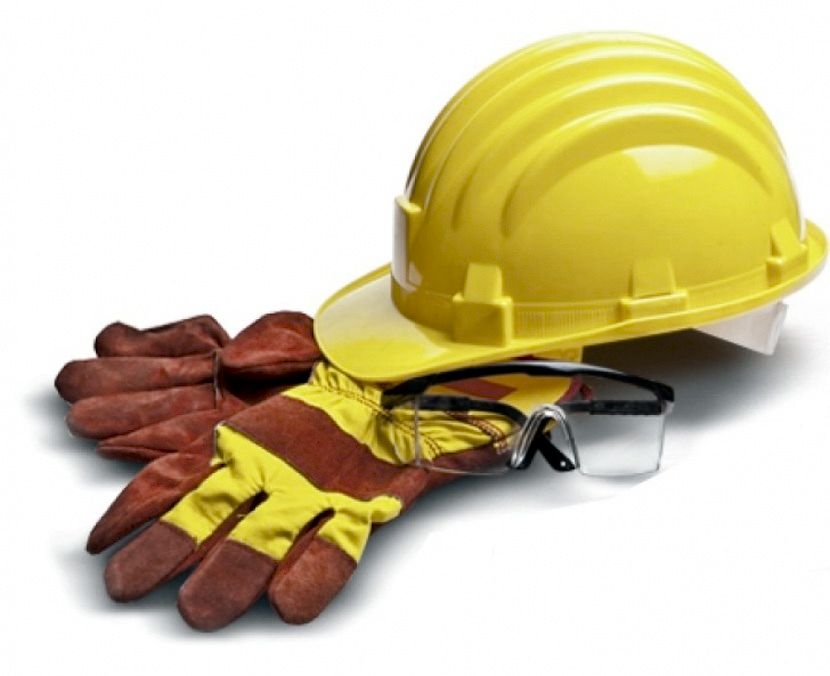 